7. ročník Silvestrovského běhuPořadatel : Oddíl atletiky TJ MDDM OstrovDatum, místo : 31. 12. 2017, Ostrov, fotbalové hřiště "Za pekárnou", Severní ulice Ředitel závodu : Mgr. Eva ZekuciováHlavní rozhodčí : Petr PavelkaKategorie : Muži open  (tedy bez rozdílu věku   – od roku narození 1917 do roku narození 2016).                   Ženy open  (tedy bez rozdílu věku – od roku narození 1917 do roku narození  2016).Start závodu : Hromadný start obou kategorií v 11.00 hodin. Přihlášky : na webové stránce ČAS (http://www.atletika.cz), neregistrovaní na e-mail : lenkajirovska@seznam.do 30. 12. 2017 - 19.00 hodin, přihlášky na místě zcela výjimečně za zvýšené startovné.Startovné : 50,- Kč, zvýšené startovné na místě 200,- Kč, atleti OA TJ MDDM Ostrov startovné neplatí.Trať : V oblasti Boreckých rybníků,  hlinité cesty a terén s mírným převýšením, celková délka cca 3300 m.Závodní kancelář a šatny : Prostory FK Ostrov, hřiště "Za pekárnou" , Severní ulice, Ostrov – otevřeny od 9.30 hodin.Start : Fotbalové hřiště “Za pekárnou”, Severní ulice, OstrovCeny : Pro prvních 6 mužů a žen finanční odměny v celkové výší 4.900,- Kč pro každou                kategorii (1. místo 1.800,- Kč, 2. místo 1.200,- Kč, 3. místo 900,- Kč, 4. místo 600,-               Kč,  5. místo 300,- Kč, 6. místo 100,- Kč).            Věcná odměna pro nejmladšího a nejstaršího účastníka.Zdravotní prohlídky : Ne starší 1 roku – odpovídá vysílající složka.Závod se koná dle tohoto rozpisu a pravidel atletiky.Mgr. Eva Zekuciová	Petr PavelkaPředseda OA TJ MDDM Ostrov	Hlavní rozhodčí Konání závodu finančně podpořili MUDr. Milena Pavelková, MUDr. Petr Pavelka.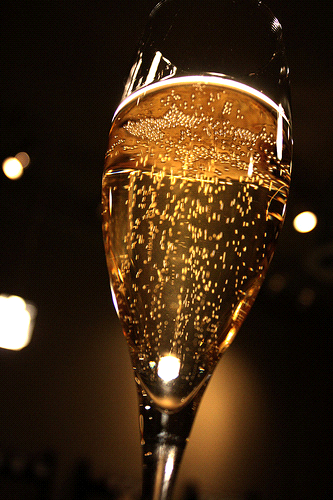 